The Development of The Cell Theory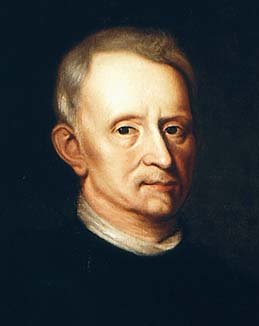 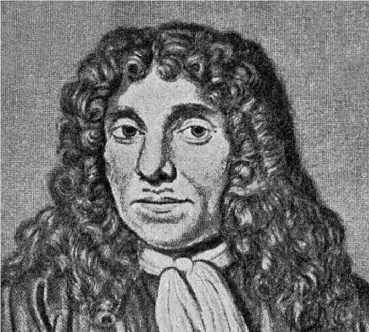 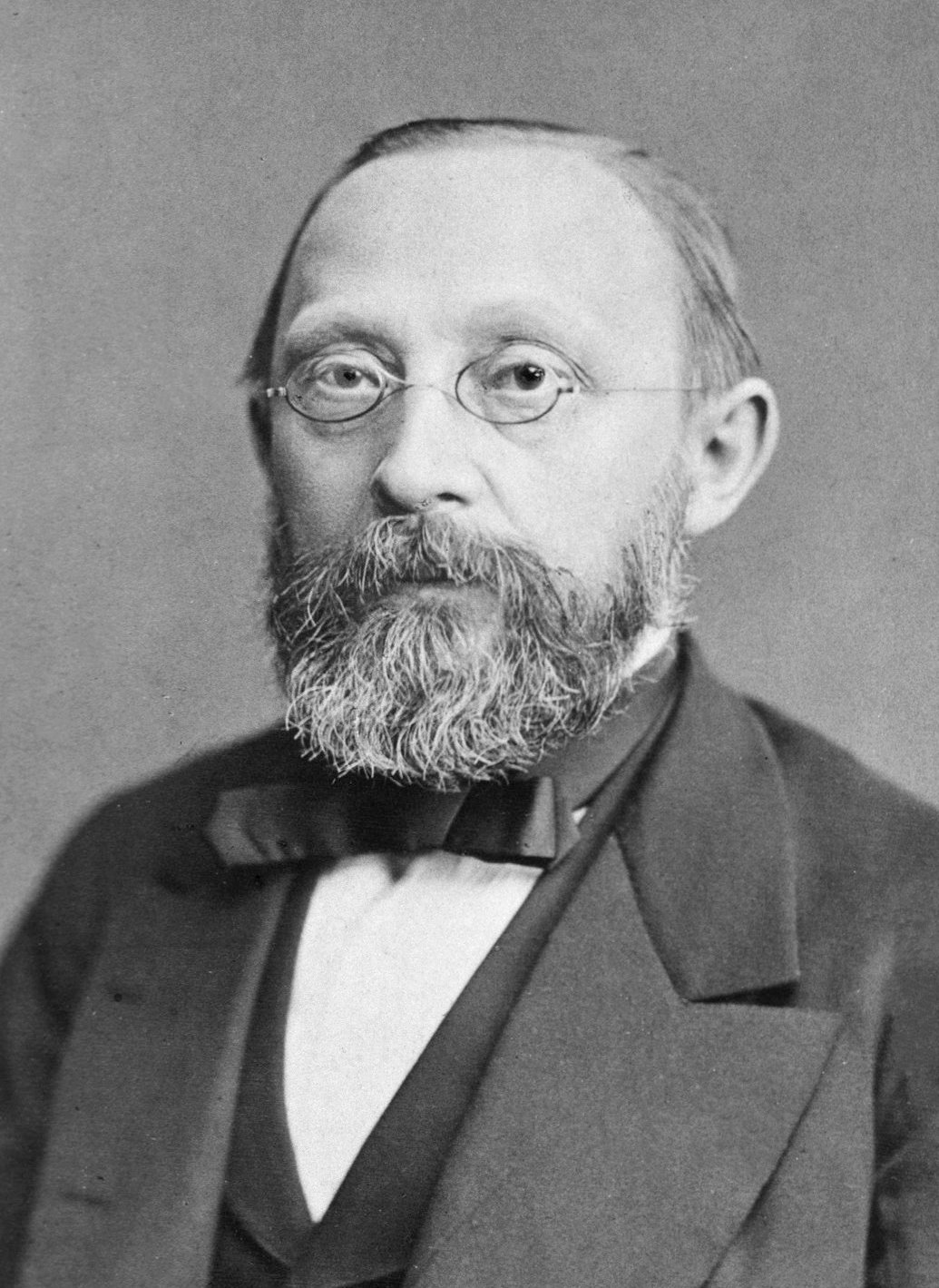 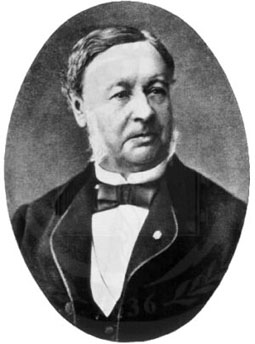 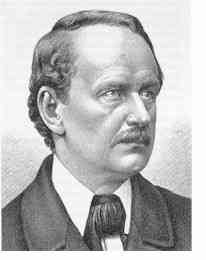 